                     Квест «Ученый кот и юные друзья природы»                            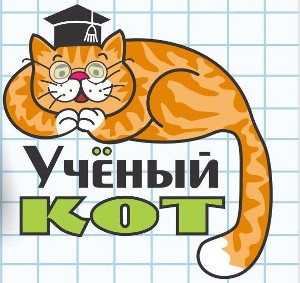  Тематическое направление: Экологическое воспитание. Тема воспитательного мероприятия и обоснование ее выбора (актуальность)Люди привыкли себя считать хозяевами планеты. Бездумное использование природных ресурсов, природные катастрофы, лесные пожары, оставление огромного количества мусора ведет к печальным последствиям. Мусора на земле с каждым днем становится все больше и больше, в каждом доме образуется огромное количество различных бытовых отходов. Эти отходы загрязняют окружающую среду.  Мы помним, что большая часть мусора не разлагается в естественных условиях или на это уходит очень много времени. Часть мусора может остаться навсегда на этой планете, например, в горах Эвереста. И уже сейчас необходимо задуматься о будущем нашего поколения, сделать наш мир более чистым и уютным, а для этого необходимо уменьшить количество выбрасываемого мусора, создавать заводы по утилизации и переработке бытовых отходов или, по возможности, дать этим отходам новую жизнь. Целевая аудитория воспитательного мероприятия: обучающиеся 3-4 классов средних образовательных учреждений. Цель данной работы – формирование экологической культуры у детей младшего школьного возраста. Задачи:Привлечь внимание детей к проблеме загрязнения планеты мусором и найти способы решения данной проблемы.Научиться через практическую деятельность делать из твёрдых бытовых отходов полезные вещи, которые могут пригодиться в быту. Развивать образное мышление, воображение, познавательную и творческую активность детей, умение работать в группах.Воспитывать бережное отношение к природе.Планируемые результатыПредметные: овладение способностью принимать и сохранять цели и задачи учебной деятельности, поиска средств её осуществления;Личностные: осознание себя жителем планеты Земля, чувство ответственности за сохранение природы; бережно относиться к ценностям окружающего мира. Регулятивные: определение общей цели и путей её достижения; умение договариваться о распределении функций и ролей в совместной деятельности; адекватно оценивать собственное поведение и поведение окружающих;Познавательные: ориентироваться в своей системе знаний: самостоятельно предполагать, какая информация нужна для решения поставленной задачи в один шаг; перерабатывать полученную информацию.Коммуникативные: усовершенствуют практические и коммуникативные навыки во время творческой игровой деятельности.Форма проведения воспитательного мероприятия – квест. Педагогические технологии (методы, формы, приёмы, используемые для достижения результатов) - практическая работа, групповая работа.Руководство и методическое обеспечение Организатором творческой игры является Муниципальное бюджетное образовательное учреждение.Общее руководство осуществляет оргкомитет, в состав которой входят педагоги школы. Оргкомитет: - формирует и утверждает состав жюри; - осуществляет разъяснительную работу и консультативную помощь участникам игры; - подводит и утверждает итоги игры. В состав жюри входят представители УО ААГО, образовательных учреждений, экологических организаций области. Жюри оценивает участие в игре в соответствии с критериями, выявляет победителей. Длительность мероприятия – 120 мин.Ресурсы, необходимые для подготовки и проведения мероприятия:Наличие «Коробки изобретателя», в которой должно быть:- мешки для мусора;- пластиковые трубочки;- пластмассовые ложки, стаканчики, тарелочки (можно картонные), не менее 5 штук; - верёвка – 1 метр (любая); - скотч узкий и широкий; - пластилин; - цветная бумага, картон, белые листы; - клей-карандаш; - ножницы; - коробочки из-под сока (разные); - пластмассовые бутылки – 1 литр (и другие);- цветные карандаши, фломастеры;Методическая разработка доступна для детей младшего школьного возраста и может быть использована в любой образовательной организации. Квест можно проводить в группах продленного дня, на летней площадке.Сценарий                                 Приложение ЭКСПЕРТНЫЙ ЛИСТ оценивания творческих работНоминация «ЧАСОВАЯ МАСТЕРСКАЯ»Член жюри              ______________________ /___________________________________/                                 ______________________ /___________________________________/                                 ______________________ /___________________________________/ЭКСПЕРТНЫЙ ЛИСТ оценивания творческих работНоминация «СЮРПРИЗ ДЛЯ БАБУШКИ»Член жюри              ______________________ /___________________________________/                                 ______________________ /___________________________________/                                 ______________________ /___________________________________/ЭКСПЕРТНЫЙ ЛИСТ оценивания творческих работНоминация «АТЕЛЬЕ»Член жюри              ______________________ /___________________________________/                                 ______________________ /___________________________________/                                 ______________________ /___________________________________/ЭКСПЕРТНЫЙ ЛИСТ оценивания творческих работНоминация «НОВЫЙ ГОД У ВОРОТ»Член жюри              ______________________ /___________________________________/                                 ______________________ /___________________________________/                                 ______________________ /___________________________________/ЭКСПЕРТНЫЙ ЛИСТ оценивания творческих работНоминация «СЕМЬ РАЗ ОТМЕРЬ, ОДИН РАЗ ОТРЕЖЬ»Член жюри              ______________________ /___________________________________/                                 ______________________ /___________________________________/                                 ______________________ /___________________________________/Литература:Планируемые результаты начального общего образования (стандарты второго поколения). Ред. Ковалева Г.С., Логинова О.Б. М.: Просвещение, 2009Исследуем и изобретаем, Идеи для учителя, Вера Фомина, Елена Соколова, ДМК пресс, 2016 годЭтапДеятельность классного руководителяДеятельность обучающихсяДеятельность педагоговДидактическая карта мероприятияОрганизатор игры:Добрый день!Мы рады приветствовать Вас на квесте «Ученый Кот и юные защитники природы!»Вас ждут интересные испытания, а для того, чтобы успешно справиться с ними, вам понадобится умение работать в команде, проявить находчивость, смекалку, изобретательность, фантазию и творческий подход. У каждой команды имеется своя коробка изобретателя, которая поможет вам достичь поставленной цели. Все задания придумал наш Ученый Кот. Его любимая хозяйка Серафима Петровна уже начала готовиться к встрече Нового года и столкнулась с некоторыми трудностями. Наш Кот очень-очень умен, но даже ему не под силу решить возникшие проблемы. -Ребята, пожалуйста, помогите Учёному Коту и его хозяйке. Каждая команда получает свой маршрутный лист, он поможет вам сориентироваться и последовательно выполнять задания Кота, не мешая друг другу. Я приглашаю представителя команды получить свой маршрутный лист (вручение). Просьба подписать название   команды. По указателям вы найдете нужную станцию. Обращаем ваше внимание, что на каждой станции время работы будет ограничено. Старайтесь в него уложиться. -У вас есть вопросы?  Дети делятся на команды. Проходят инструктаж по технике безопасности. Знакомятся с правилами игры. Капитаны команд получают маршрутный лист.Прослушивают правила игры. Получают экспертный лист с описанием критериев оценивания работ. Станция «Часовая мастерская»Задание 1.-Ребята, не секрет, что к Новому году все хорошие хозяйки готовят вкусные салаты. А во многие рецепты идут вареные яйца, которые готовят определенное количество минут. Например, яйца всмятку – 3 минуты, а яйца вкрутую – 7-8 минут.Как же нашей бабушке определить, сколько минут прошло от начала варки и не упустить момент готовности яиц?Серафиме Петровне трудно отсчитывать минуты по стрелкам часов, и наш Ученый Кот просит вас сделать такие часы, по которым будет легче следить за течением времени. Подумайте, как могли бы выглядеть такие часы, включите смекалку и в путь.У вас 15 минут.Прослушивают задание, приступают к работе, используя материалы из коробки изобретателя. Жюри оценивают работы детей.Критерии оценивания:- соответствие тематике;- творческий подход к выполнению работы детьми;- качество выполнения, эстетичность;- яркость, неординарность;- познавательный характер;Станция«Сюрприз для бабушки»Задание 2- Ребята, Ученый Кот поведал нам, что наша бабушка очень любит петь и танцевать под музыку. Но инструменты, на которых можно было играть, пришли в негодность. Бабушка очень расстроена. Давайте сделаем Серафиме Петровне сюрприз. Сделаем новый шумовой инструмент своими руками, при помощи коробки изобретателя. Включаем фантазию и за работу. Желаем удачи!У вас 15 минут.Прослушивают задание, приступают к работе, используя материалы из коробки изобретателя.Жюри оценивают работы детей.Критерии оценивания:- соответствие тематике;- соответствие возрасту;- творческий подход к выполнению модели детьми;- качество выполнения, эстетичность;- неординарность;Станция «Новый год у ворот»Задание 3 -Ребята, приближается праздник. К нашей бабушке приезжают внуки. Серафима Петровна решила украсить елочку, а коробка с игрушками случайно выпала из ее рук. Игрушки разбились. Чем теперь украсить елочку?Давайте поможем бабушке украсить елку к приезду гостей. Перед вами коробка изобретателя, с помощью которой постарайтесь изготовить новогоднюю игрушку, чтобы можно было бы сделать нашу елочку нарядной, но имейте в виду, что украшение должно представлять собой объект животного или растительного мира.У вас 15 минут. Прослушивают задание, приступают к работе, используя материалы из коробки изобретателя.Жюри оценивают работы детей.Критерии оценивания:- соответствие тематике;- соответствие возрасту;- творческий подход к выполнению модели детьми;- качество выполнения, эстетичность;Станция«Ателье»Задание 4. - Ребята, приближается Новый год и к Серафиме Петровне приезжает много внуков, чтобы помочь накрыть на стол и вместе встретить праздник. А где бабушке взять столько фартуков для помощников, чтобы они не испачкались во время приготовления салатов?Наш Ученый кот просит смастерить, используя коробку изобретателя, фартуки для помощников. Один на команду. Фартук должен не только выполнять защитную функцию, но и должен понравиться нашей бабушке.  У вас 15 минут.Прослушивают задание, приступают к работе, используя материалы из коробки изобретателя.Жюри оценивают работы детей.Критерии оценивания:- соответствие тематике;- соответствие возрасту;- творческий подход к выполнению модели детьми;- качество выполнения, эстетичность;- неординарность;Станция«Семь раз отмерь, один раз отрежь»Задание 5-Ребята, наша бабушка в ожидании праздника, готовится к приезду гостей: детей и внуков. Она решила обновить интерьер своей гостиной, постелить новый ковер, так чтобы он покрывал всю поверхность пола. Какого размера должен быть ковер?  Как вычислить площадь пола? Что для этого нужно знать? (длина, ширина). Найдите в вашей коробке материалы, из которых можно было бы собрать инструмент для измерения длины. Попробуйте узнать с помощью своего измерительного прибора длину и ширину комнаты.У вас 15минут.Прослушивают задание, приступают к работе, используя материалы из коробки изобретателя.Жюри оценивают работы детей.Критерии оценивания:- правильность последовательности посадки;- творческий подход к выполнению работы детьми;- качество выполнения, эстетичность;- неординарность;- познавательный характер.Подведение итогов.В завершении игры, после работы жюри, проходит награждение победителей, вручение сертификатов и благодарственных писем участникам и экспертам.Победители игры определяются по номинациям.         Победители конкурса награждаются дипломами I, II, III степени.Вручение сертификатов победителям.№НазваниекомандыКритерии оцениванияКритерии оцениванияКритерии оцениванияОбщий балл Приме-чание№ЭстетичностьОригинальностьФункциональностьАккуратность 1-3 балла 1 2 34567№НазваниекомандыКритерии оцениванияКритерии оцениванияКритерии оцениванияОбщий балл Приме-чание№ЭстетичностьОригинальностьФункциональностьАккуратность 1-3 балла 1 2 34567№НазваниекомандыКритерии оцениванияКритерии оцениванияКритерии оцениванияОбщий балл Приме-чание№ЭстетичностьОригинальностьФункциональностьАккуратность 1-3 балла 1 2 34567№НазваниекомандыКритерии оцениванияКритерии оцениванияКритерии оцениванияОбщий балл Приме-чание№ЭстетичностьОригинальностьФункциональностьАккуратность 1-3 балла 1 2 34567№НазваниекомандыКритерии оцениванияКритерии оцениванияКритерии оцениванияОбщий балл Приме-чание№ЭстетичностьОригинальностьФункциональностьАккуратность 1-3 балла 1 2 34567